
September 05, 2018 Money Market Operations as on September 04, 2018    (Amount in Rupees billion, Rate in Per cent) RESERVE POSITION@    @ Based on Reserve Bank of India (RBI) / Clearing Corporation of India Limited (CCIL) / Fixed Income Money Market and Derivatives Association of India (FIMMDA) Data. -   Not Applicable / No Transaction **   Relates to uncollateralized transactions of 2 to 14 days tenor. @@ Relates to uncollateralized transactions of 15 days to one year tenor # 	The figure for the cash balances with RBI on Sunday is same as that of the previous day (Saturday). $ 	Includes refinance facilities extended by RBI ¥ 	 As per the Press Release No. 2014-2015/1971 dated March 19, 2015                               Ajit Prasad 	Press Release : 2018-2019/551                                                       Assistant Adviserप्रेस प्रकाशनी PRESS RELEASEसंचार विभाग, केंद्रीय कार्यालय,  एस.बी.एस.मार्ग, मुंबई-400001________________________________________________________________________________________________________DEPARTMENT OF COMMUNICATION, Central  Office,  S.B.S. Marg, Mumbai-400001फोन/Phone: 91 222266 0502 फैक्स/Fax: 91 222266 0358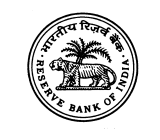 भारतीय रिज़र्व बैंकRESERVE BANK OF वेबसाइट :www.rbi.org.in/hindiWebsite : www.rbi.org.inइ-मेलemail:helpdoc@rbi.org.inMONEY MARKETS@MONEY MARKETS@Volume (One Leg) Weighted Average Rate Range A. Overnight Segment (I+II+III+IV) 	 1,941.646.235.00-6.45A. I.  Call Money 	 151.086.325.00-6.45II. Collateralised Borrowing and      Lending Obligation (CBLO) 1,319.906.226.05-6.34III. Market Repo       470.666.245.50-6.45IV. Repo in Corporate Bond 0.00B. Term Segment B. I. Notice Money**  1.246.135.45-6.45B. II. Term Money@@ 5.28-6.50-8.60B. III. CBLO 0.00--B. IV. Market Repo 1.055.975.75-6.40B. V. Repo in Corporate Bond 0.737.977.90-8.00RBI OPERATIONS@RBI OPERATIONS@Auction DateTenor (Days)Maturity DateAmount Outstanding  CurrentRate/Cut  off RateC.    Liquidity Adjustment Facility Liquidity Adjustment Facility C.    (i) Repo (Fixed  Rate)                          04/09/2018105/09/201834.716.50(ii) Repo (Variable Rate)24/08/20181407/09/2018197.676.5128/08/20181411/09/2018117.756.5131/08/20181414/09/2018155.506.5103/09/20181518/09/201840.926.51(iii) Reverse Repo (Fixed  Rate)   04/09/2018105/09/2018314.926.25(iv) Reverse Repo (Variable Rate)29/08/2018705/09/201884.226.4930/08/2018706/09/201867.066.4931/08/2018707/09/201847.056.4903/09/20181114/09/201840.756.4903/09/2018407/09/2018233.496.4904/09/2018711/09/2018151.456.49D. Marginal Standing Facility                04/09/2018105/09/20180.006.75E. Standing Liquidity Facility Availed from RBI$ Standing Liquidity Facility Availed from RBI$ 16.49F.  Cash Reserves Position of Scheduled Commercial Banks F.  (i) Cash balances with RBI as on#  August 28, 20184,822.50(ii) Average daily cash reserve requirement for the fortnight ending  August 31, 20184,777.36G. Government of India Surplus Cash Balance Reckoned for Auction as on ¥ September 04, 20180.00 